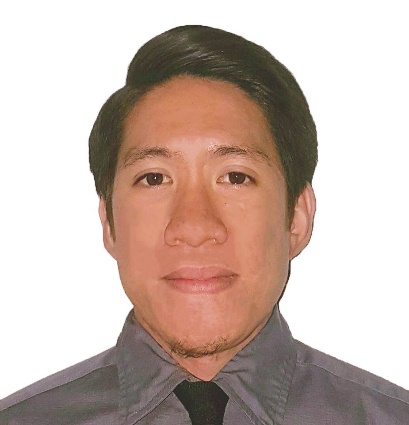 LEE  			LEE.362350@2freemail.com 			Computer Engineer							           Company		 : 	Joey Riley & Associate Inc. (Recruitment Firm)  	Ayala Center, Cebu City, Philippines        Position Held		 : 	Data Analyst    	Duration		 : 	April 6, 2015 to April 29, 2016       Professional Description:Assist in the collection and consolidation of required information and dataAnalyze the client's target audience, payment behaviour and historyTrack the revenue patterns of clients and alert the team for sudden fluctuationsInvestigate the possible factors that may have caused sudden changes in client revenuePrepare a professional, coherent, and grammatically correct business correspondence that details the investigation made and the potential resolutionProactively approach team members with recommended optimization methods for clients           Company		 : 	A.S. Online Consulting Inc.Centro Fortuna, A. S. Fortuna Street, Mandaue Cebu City, Philippines        Position Held		 : 	Data Analyst    	Duration		 : 	May 9, 2016 to March 3, 2017       Professional Description:Receive and review the sourcesPrepare the daily report following the prescribed format and guidelinesEnsure that all articles are in their proper sectionsCommunicate with designated contact person for day to day operationsCoordinate with the team if any issues encountered in executing the processesTrain and lead any additional team membersMonitor daily tasks based on key performances indicatorsBuild up procedures manualAny other tasks that falls within the same skill set that may requireBachelor of Science in Computer Engineering                            - Programming in the following languages: University San Jose-Recoletos                                                            (C++, Java, HTML, CSS)Cebu City, Philippines                                                                     - Knowledgeable in Software & Hardware       application    - Knowledgeable in MS Office Application 								      such as Word, Excel, and PowerPoint                                                                                                            -  Video/photo editing								   (Adobe Photoshop, After Effects, Premiere)Company		:	Coca Cola Bottlers Philippines IncDuration		:	April 2, 2014 to May 30, 2014Course Title		:	On-the Job Training (OJT)Location		:	Mandaue City, Cebu, PhilippinesDate of Birth		: 	September 18, 1992Nationality		:	FilipinoHeight			: 	162cmWeight		             : 	50 kgReligion		:	Roman Catholic	             Civil Status	: 	Single        	Visa Status	:	Tourist Visa             Visa Expiry                     :            15 June 2017I certify that the above information is all true and correct. Supporting documents and character references will be given upon request.